 Ageleo Justiniano Tucto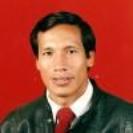 OBJETIVO PROFESIONAL Brindar un servicio de calidad en Gestión y Gobierno, Educación y Contabilidad.EXPERIENCIAI.E El Amauta José Carlos M. 7/2008-12/0Educacion (Dirección - Gerencia) Huánuco (Huánuco) DirectorUnidad de Gestión Educativa Local Leoncio Prado 10/2007-7/2008Educacion (Dirección - Gerencia) Tingo maría PerúPresidente de Comisión ReorganizadoraUnidad de Gestión Educativa Local  Leoncio Prado  10/2006-12/2006Educacion (Dirección - Gerencia) DirecciónTingo maría PerúFORMACIÓN Docencia y Gestión Educativa 12/2009PostgradoUniversidad César Vallejo de Trujillo, Perú.. Otra no especifiada Contador Público 5/1988FP3 / Grado SuperiorUniversidad Nacional "Hermilio Valdizán" de Huánuco, Perú.. Otra no especifiada Profesor de Educación Básica, Area Principal Matemáticas 6/1981FP1 (Formación Profesional)Escuela Normal Mixta "Marcos Durán Martel" de Huánuco, Perú.. Educación FORMACIÓN COMPLEMENTARIAHABILIDADES/CAPACIDADESIDIOMAS InglésNivel Principiante  EspañolNivel Profesional INFORMÁTICAINFORMACIÓN ADICIONALhttp://AgeleoJustiniano.MiCVweb.com<b>Presidente de la Comisión Organizadora de la II Convención Nacional de Contabilidad Gubernamental y Administración Pública, 2009.Presidente de la Junta de Presidentes de los Comités Funcionales de Contabilidad Gubernamental y Administración Pública del Perú, 2009.Presidente del Comité Funcional de Contabilidad Gubernamental del Colegio de Contadores Públicos de Huánuco, periodo 2009-2010.Director de Presupuesto y Contabilidad del Colegio de Contadores Públicos de Huánuco, periodo 1995-1996.Presidente de la Comisión Reorganizadora del Comité de Peritos Contables Judiciales del Colegio de Contadores Públicos de Huánuco, 1996.Presidente de Comisión en la Organización del XV Congreso Nacional de Contadores Públicos del Perú. 1996....</b> Habilidad 1Habilidad 2Habilidad 3Habilidad 4Habilidad 5Habilidad 6